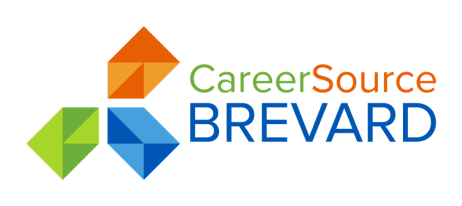 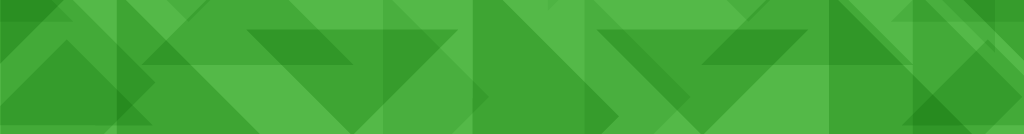 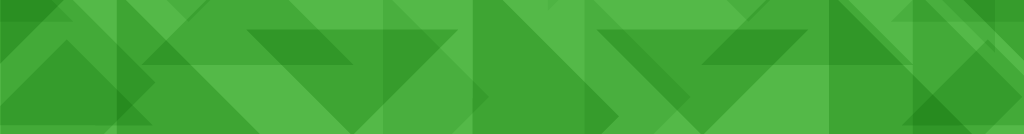 AnnualProjected Revenue PY 2023 - 2024	BudgetWIOAAdultWIOAYouthWIOADisl WkrWelfare TransitionNEGGrantsOther GrantsCarry In Funds From PY 22 - 23		5,736,372 	150,000100,000150,000350,0001,366,0003,620,372PY 23 - 24 Base Awards	4,153,998632,152548,465625,0351,105,267-1,243,079PY 23 - 24 Supplements / Transfers		583,630 	650,000-(516,370)450,000--Award Total - Available Funds	10,474,0001,432,152648,465258,6651,905,2671,366,0004,863,451LESS planned Carryover For PY 24 - 25		- 	------Projected Annual Revenue	10,474,0001,432,152648,465258,6651,905,2671,366,0004,863,451Staff Salaries/Fringe Benefits1,401,800129,60133,81915,665244,598150,868827,248Program Operations/Business Services592,90054,81514,3036,625103,45563,811349,891Infrastructure/Maintenance Related Costs919,90085,04822,19310,280160,51299,004542,864IT Costs/Network Expenses407,00037,6299,8194,54871,01743,803240,184Contracted One-Stop Services3,798,400489,417495,612136,2931,139,908342,3201,194,850Customer Training Activities2,521,500559,36339,09375,55938,085550,0001,259,400Customer Support Services100,0008,55715,9541,51019,87937,35916,741Indirect Cost (Budgeted at 7% of Direct)732,50067,72217,6728,185127,81378,835432,273TOTAL ANNUAL BUDGET10,474,0001,432,152648,465258,6651,905,2671,366,0004,863,451